Zajęcia w dniu 22.10.2020Zadanie dla chętnychZapraszamy Państwa do spaceru z dziećmi w okolicznych lasach. Można wysłać nam fotorelację z takiej wyprawy, a może jakieś leśne zwierzątko uda się zobaczyć  Gimnastyka
Prawa noga, wypad w przód,
a rękoma zawiąż but.
Powrót, przysiad, dwa podskoki,
w miejscu bieg i skłon głęboki.
Wymach rąk w tył i do przodu
Już rannego nie czuć chłodu.Dzieci inscenizują ruchami treść wierszyka/piosenki.
Prawa noga – noga prawa wyprostowana i uniesiona w górę,
Wypad w przód – wyciągnięta noga opada na podłogę,
A rękoma zawiąż but – skłon do wysuniętej nogi i naśladowanie zawiązywania buta,
Powrót – powrót do pozycji zasadniczej,
Przysiad – przysiad z wyciągniętymi do przodu rękoma,
Dwa podskoki – dwa podskoki w miejscu,
W miejscu bieg – bieg w miejscu,
I skok głęboki – skłon z sięgnięciem rękoma palców nóg,
Wymach rąk w tył – wysunięcie rąk do tyłu,
I do przodu – wysunięcie rąk do przodu,
Już rannego nie czuć chłodu – postawa wyprostowana.Słuchanie wiersza pt: „ Sarenka” H. Zdzitowieckiej- rozmowa na temat wiersza.Wiewiórka zaśnie w dziupli,
Jeż się w liściach zagrzebie,
śpią smacznie nietoperze
przytulone do siebie.

Gdy śnieg ziemię przysypie,
Gdzie się skryje sarenka?
Nie ma gniazda ani norki,
Byle szmeru się lęka...
      
Domem sarny las cały,
Gęste krzaki posłaniem,
A leśniczy stóg siana
Ustawi na polanie.
- rozmowa na temat wiersza:
czy sarna ma dom?
kto dba o sarnę?Gdzie znajdują się zwierzęta. Dzieci umieszczają sylwety w odpowiednim miejscu w stosunku do drzewa (obrazki na kolejnych stronach).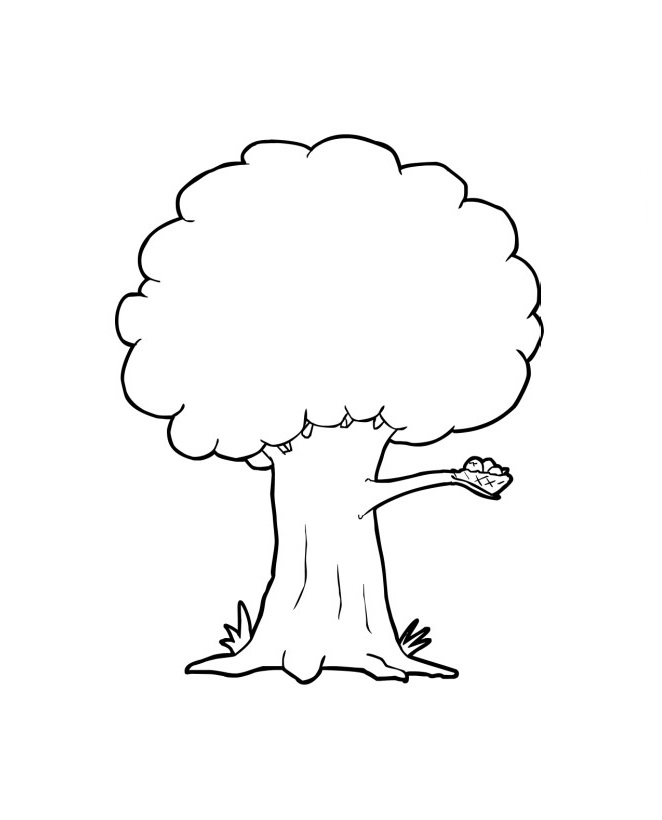 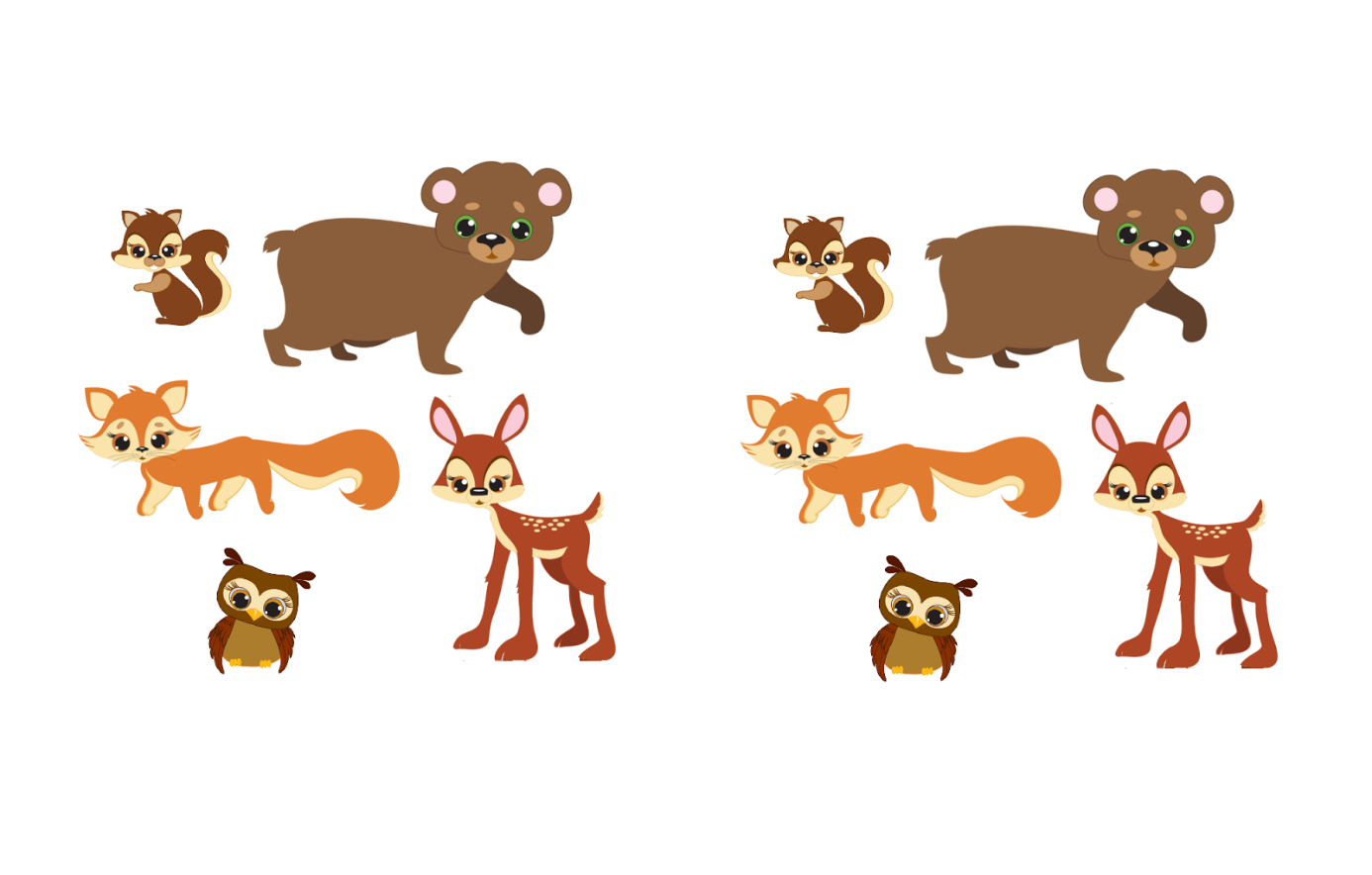 